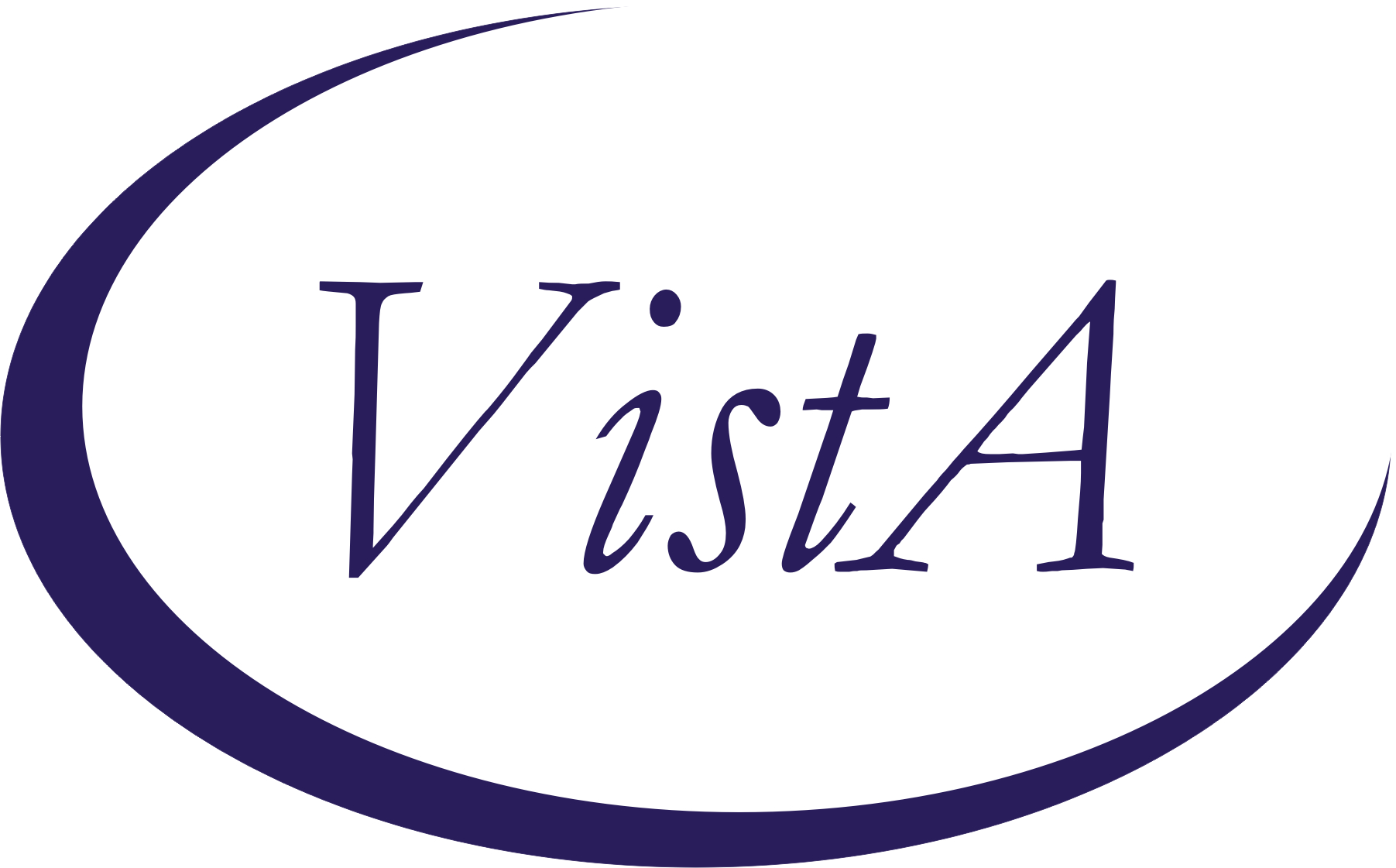 PXRM*2*53Clinical Reminders REMINDER DIALOG SEARCH REPORTRelease NotesSeptember 2015Product DevelopmentOffice of Information TechnologyDepartment of Veterans AffairsTable of ContentsIntroduction	1Install Details	1Appendix A: Install Example	3Appendix B: Search Report Examples	5IntroductionThis patch adds a Reminder Dialog Search Report option to the Reminder Dialog Report menu. The Reminder Dialog Search Report allows sites to find Reminder Dialogs based on search criteria such as Coding Systems, Findings, and Dialog Items.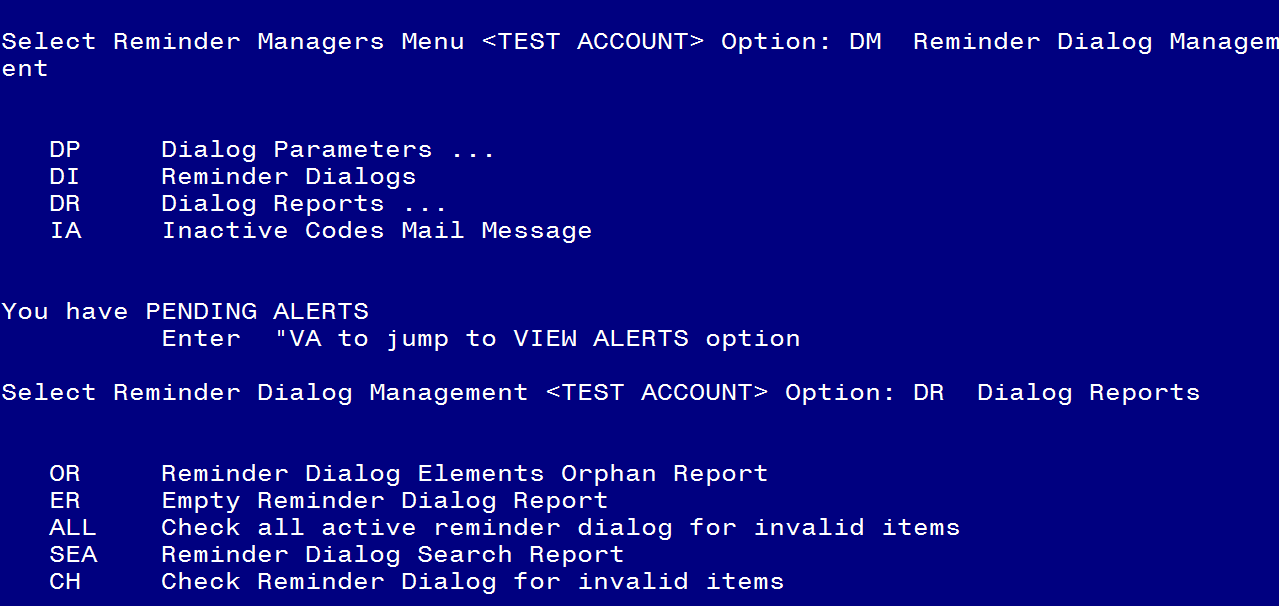 Install DetailsThis patch is being distributed as a Packman Message.  The name of the host file is PXRM_2_0_53.KID.  This file should be downloaded in ASCII format.1.  Choose the PackMan message containing this patch.2.  Choose the INSTALL/CHECK MESSAGE PackMan option.  3.  From the Kernel Installation and Distribution System Menu, select    the Installation Menu.  From this menu, you may elect to use the    following options. When prompted for the INSTALL NAME enter the patch     #(ex. PXRM*2.0*53):    a.  Backup a Transport Global - This option will create a backup        message of any routines exported with this patch. It will not        backup any other changes such as DDs or templates.    b.  Compare Transport Global to Current System - This option will        allow you to view all changes that will be made when this patch        is installed.  It compares all components of this patch        (routines, DDs, templates, etc.).    c.  Verify Checksums in Transport Global - This option will allow        you to ensure the integrity of the routines that are in the        transport global.4.  From the Installation Menu, select the Install Package(s) option and    choose the patch to install.5.  When prompted 'Want KIDS to Rebuild Menu Trees Upon Completion of    Install? NO//' NO     6.  When prompted 'Want KIDS to INHIBIT LOGONs during the install?    NO//' NO7.  When prompted 'Want to DISABLE Scheduled Options, Menu Options,     and Protocols? NO//' NO8. If prompted 'Delay Install (Minutes):  (0 - 60): 0//' respond 0.Appendix A: Install ExampleSelect INSTALL NAME:    PXRM*2.0*53    1/8/15@10:32:06     => PXRM*2*53This Distribution was loaded on Jan 08, 2015@10:32:06 with header of    PXRM*2*53   It consisted of the following Install(s):    PXRM*2.0*53Checking Install for Package PXRM*2.0*53Install Questions for PXRM*2.0*53Want KIDS to Rebuild Menu Trees Upon Completion of Install? NO// Want KIDS to INHIBIT LOGONs during the install? NO// Want to DISABLE Scheduled Options, Menu Options, and Protocols? NO// Enter the Device you want to print the Install messages.You can queue the install by enter a 'Q' at the device prompt.Enter a '^' to abort the install.DEVICE: HOME//   HOME (CRT) Install Started for PXRM*2.0*53 :                Jan 08, 2015@10:33:03Build Distribution Date: Nov 05, 2014                                  PXRM*2.0*53                                   -------------------------------------------------------------------------------- Installing Routines:               Jan 08, 2015@10:33:03 Installing PACKAGE COMPONENTS:  Installing OPTION               Jan 08, 2015@10:33:03 Updating Routine file... Updating KIDS files... PXRM*2.0*53 Installed.                Jan 08, 2015@10:33:03 Not a production UCI NO Install Message sent -------------------------------------------------------------------------------          +------------------------------------------------------------+  100%    ¦             25             50             75               ¦Complete  +------------------------------------------------------------+Install CompletedAppendix B: Search Report ExamplesPatch 53 (PXRM*2*53) Changes PXRM*2*53 adds a Reminder Dialog Search Report option to the Reminder Dialog Report menu. The Reminder Dialog Search Report allows sites to find Reminder Dialogs that contain user entered search criteria such as Coding Systems, Findings, and Dialog components.There are three main search options that can be used individually or combined together to get a larger report:Search for coding systemSearch for Finding Item(s) used in dialog component(s)	Search for specific Reminder Dialog component(s)If you select Yes at the Search for coding system prompt and you also select Yes to one of the other prompts, this would work IN ADDITION TO the code search. Your output would have the dialogs that contained the coding system selected and also any dialogs that have the finding item or dialog item selected. If you only wanted to know every dialog that contained a coding system, select yes to the first coding prompt and select no to the next two prompts. After choosing your main search option, you also have these options:Search for Reminder Dialog by CPRS parameter(s)?Display match criteria on the report?Select Dialog Reports Option: SEA  Reminder Dialog Search ReportSearch for coding system? N//Enter 'Y' to build a list of coding systems. This list will be used tofind taxonomies with at least one code from the selected coding systemmarked to be used in a dialog. Enter 'N' to skip search for codingsystems. Select from the following coding systems:1 10D2 CPC3 CPT4 ICDEnter your list for search criteria:  (1-4): Search for Finding Item(s) used in dialog component(s)? N// Enter 'Y' to build a list of Finding Items for which to search. Thislist of items will be used to find dialogs in which they are containedin either the Finding Item, Additional Finding Items or a Result GroupMH Test field. Enter 'N' to skip search for finding items. If Yes is chosen, then additional options come up:Search for Finding Item(s) used in dialog component(s)? N// YESSelect from the following reminder findings (* signifies standardized):    1 - EDUCATION TOPICS    2 - EXAM    3 - HEALTH FACTOR    4 - IMMUNIZATION    5 - MENTAL HEALTH    6 - ORDER DIALOG    7 - REMINDER TAXONOMY    8 - SKIN TEST    9 - VITAL TYPE   10 - WH NOTIFICATION PURPOSEEnter your list for the report:  (1-10): 7Search for all or selected REMINDER TAXONOMYS?     Select one of the following:          1         ALL          2         SELECTEDEnter response: SELECTED// 1  ALL Search for specific Reminder Dialog component(s)? N// Enter 'Y' to build a list of dialog items (Element, Group, Prompt,Forced Value, Result Group, Result Element) for which to search. Thislist will be used to find parent dialog(s) in which they are contained.Enter 'N' to not look for dialog items. Search for specific Reminder Dialog component(s)? N// YESSelect Dialog Definition:Search for Reminder Dialog by CPRS parameter(s)? N//Enter 'Y' to search for dialogs used on a CPRS CoverSheet set by a CPRS parameter such as by Division, Location, Service, System, User or User Classand dialogs assigned as a TIU Template. Enter 'N' to search all dialog.*This option should be used with one of the other above search criteriaThe output will display all dialogs that fit into the selected CPRS parameter (Division, Location, Service, System, User, User Class) that have the chosen search criteria. This will narrow your search results to those that fit the parameter chosen.IF Yes is chosen then an additional option displays:Search for Reminder Dialog by CPRS parameter(s)? N// YES    1 - Division    2 - Location    3 - Service    4 - System    5 - User    6 - User ClassEnter your list for the report:  (1-6): Display match criteria on the report? N// Enter 'Y' to display which search criteria was found in the dialog.This information will be displayed with the dialog name in reportoutput under the Match Criteria heading. Enter 'N' to display thedialog name only.*Marking Yes will show a detailed report, No will show a summary report.Browse or Print? B// PrintAt the end of the report you will have the option to deliver the report as a MailMan message.Report Examples:To Display a List of Dialogs that Contain a Specific Coding System (Summary Report) In this example the search criteria is ICD10 codes:Select Dialog Reports Option: SEA  Reminder Dialog Search ReportSearch for coding system? N// YESSelect from the following coding systems:1 10D2 CPC3 CPT4 ICDEnter your list for search criteria:  (1-4): 1Search for Finding Item(s) used in dialog component(s)? N// OSearch for specific Reminder Dialog component(s)? N// OSearch for Reminder Dialog by CPRS parameter(s)? N// ODisplay match criteria on the report? N// OBrowse or Print? B// PrintDEVICE: HOME//   TELNET PORTClinical Reminders Dialogs search report.Reminder Dialogs:    Dialog: JMS HYPERTENSION NUTRITION/WT EDUC    Dialog: JMS VA-BLOOD PRESSURE CHECK    Dialog: NCG HYPERTENSION SCREENPress ENTER to continue: Deliver the report as a MailMan message? N// OTo Display a List of Dialogs that Contain a Specific Coding System (Detail Report) In this example the search criteria is icd10 codes:Select Dialog Reports Option: SEA  Reminder Dialog Search ReportSearch for coding system? N// YESSelect from the following coding systems:1 10D2 CPC3 CPT4 ICDEnter your list for search criteria:  (1-4): 1Search for Finding Item(s) used in dialog component(s)? N// OSearch for specific Reminder Dialog component(s)? N/// OSearch for Reminder Dialog by CPRS parameter(s)? N// ODisplay match criteria on the report? N// YES SELECTING YES HERE WILL GIVE A DETAILED REPORTBrowse or Print? B// PrintDEVICE: HOME//   TELNET PORTClinical Reminders Dialogs search report.Reminder Dialogs:    Dialog: JMS HYPERTENSION NUTRITION/WT EDUC     Match Criteria:      Dialog Element: TX HYPERTENSION CODES        Finding: TX.VA-HYPERTENSION         Coding System: 10D    Dialog: JMS VA-BLOOD PRESSURE CHECK     Match Criteria:      Dialog Element: TX HYPERTENSION CODES        Finding: TX.VA-HYPERTENSION         Coding System: 10D    Dialog: NCG HYPERTENSION SCREEN     Match Criteria:      Dialog Element: TX HYPERTENSION CODES        Finding: TX.VA-HYPERTENSION         Coding System: 10DPress ENTER to continue: Deliver the report as a MailMan message? N// OTo Display a List of Dialogs that Contain a Specific Coding System (Detail Report) that Are Assigned at the System Level In this example the search criteria is ICD-9 codes:Select Dialog Reports <TEST ACCOUNT> Option: SEA  Reminder Dialog Search ReportSearch for coding system? N// YESSelect from the following coding systems:1 10D2 CPC3 CPT4 ICDEnter your list for search criteria:  (1-4): 4Search for Finding Item(s) used in dialog component(s)? N// OSearch for specific Reminder Dialog component(s)? N// OSearch for Reminder Dialog by CPRS parameter(s)? N// YES    1 - Division    2 - Location    3 - Service    4 - System    5 - User    6 - User ClassEnter your list for the report:  (1-6): 4Display match criteria on the report? N// YESBrowse or Print? B// PrintDEVICE: HOME// 0;240;99999  TELNET PORTClinical Reminders Dialogs search report.CPRS Cover Sheet Reminder Dialogs for System:    Dialog: AIMS Test     Match Criteria:      Dialog Element: POV SCREENING FOR OTHER SPECIFIED CONDITIONS DONE        Finding: TX.POV SCREENING FOR OTHER SPECIFIED CONDITIONS DONE         Coding System: ICD      Dialog Element: POV SCREENING FOR OTHER SPECIFIED CONDITIONS DONE      ELSEWHERE        Finding: TX.POV SCREENING FOR OTHER SPECIFIED CONDITIONS DONE         Coding System: ICD    Dialog: AM DM A1C     Match Criteria:      Dialog Element: TX DIABETIC DIAGNOSIS CODES        Finding: TX.DIABETES         Coding System: ICDPress ENTER to continue: Deliver the report as a MailMan message? N// OReport of All Dialogs that Have a Finding Item (Summary)In this example the search criteria is dialogs that contain education topics:Select Dialog Reports Option: SEA  Reminder Dialog Search ReportSearch for coding system? N// OSearch for Finding Item(s) used in dialog component(s)? N// YESSelect from the following reminder findings (* signifies standardized):    1 - EDUCATION TOPICS    2 - EXAM    3 - HEALTH FACTOR    4 - IMMUNIZATION    5 - MENTAL HEALTH    6 - ORDER DIALOG    7 - REMINDER TAXONOMY    8 - SKIN TEST    9 - VITAL TYPE   10 - WH NOTIFICATION PURPOSEEnter your list for the report:  (1-10): 1Search for all or selected EDUCATION TOPICS?     Select one of the following:          1         ALL          2         SELECTEDEnter response: SELECTED// 1  ALLSearch for specific Reminder Dialog component(s)? N// OSearch for Reminder Dialog by CPRS parameter(s)? N// ODisplay match criteria on the report? N// OBrowse or Print? B// PrintDEVICE: HOME//   TELNET PORTClinical Reminders Dialogs search report.Reminder Dialogs:    Dialog: VA-ALCOHOL F/U POS AUDIT-C    Dialog: VA-ECOE EDUCATION TPL    Dialog: VA-ECOE FOLLOW-UP NOTEPress ENTER to continue: Deliver the report as a MailMan message? N//Report of All Dialogs that Have a Finding Item (Detail)In this example the search criteria is all dialogs that contain education topics:SEA  Reminder Dialog Search ReportSearch for coding system? N// OSearch for Finding Item(s) used in dialog component(s)? N// YESSelect from the following reminder findings (* signifies standardized):    1 - EDUCATION TOPICS    2 - EXAM    3 - HEALTH FACTOR    4 - IMMUNIZATION    5 - MENTAL HEALTH    6 - ORDER DIALOG    7 - REMINDER TAXONOMY    8 - SKIN TEST    9 - VITAL TYPE   10 - WH NOTIFICATION PURPOSEEnter your list for the report:  (1-10): 1Search for all or selected EDUCATION TOPICS?     Select one of the following:          1         ALL          2         SELECTEDEnter response: SELECTED// 1  ALLSearch for specific Reminder Dialog component(s)? N// OSearch for Reminder Dialog by CPRS parameter(s)? N// ODisplay match criteria on the report? N// YESBrowse or Print? B// PrintDEVICE: HOME//   TELNET PORTClinical Reminders Dialogs search report.Reminder Dialogs:    Dialog: VA-ALCOHOL F/U POS AUDIT-C     Match Criteria:      Dialog Element: VA-HF ALC WITHIN SAFE LIMITS CONTINUE        Finding: ED.ALCOHOL USE AND MEDICAL PROBLEMS      Dialog Group: VA-GP ALC SCREEN POS MEDICAL PROBLEMS        Finding: ED.ALCOHOL USE AND MEDICAL PROBLEMS    Dialog: VA-ECOE EDUCATION TPL     Match Criteria:      Dialog Element: VA-ECOE EDU OTHER        Finding: ED.VA-ECOE OTHER TOPIC    Dialog: VA-ECOE FOLLOW-UP NOTE     Match Criteria:      Dialog Element: VA-ECOE EDU OTHER        Finding: ED.VA-ECOE OTHER TOPIC     Dialog Element: VA-ECOE EDU PRECAUTIONS EL        Finding: ED.VA-ECOE SEIZURE PRECAUTIONS      Dialog Element: VA-ECOE EDU AED SIDE EFFECTS EL        Finding: ED.VA-ECOE AED SIDE EFFECTS      Dialog Element: VA-ECOE EDU CONTRACEPTION EL        Finding: ED.VA-ECOE CONTRACEPTION      Dialog Element: VA-ECOE EDU DRIVING EL        Finding: ED.VA-ECOE DRIVING        Press ENTER to continue: Deliver the report as a MailMan message? N// Report of All Dialogs that Have a Finding Item (Summary)In This Example The Search Criteria Is Dialogs That Contain A Specific Mental Health Finding:Select Dialog Reports Option: SEA  Reminder Dialog Search ReportSearch for coding system? N// OSearch for Finding Item(s) used in dialog component(s)? N// YESSelect from the following reminder findings (* signifies standardized):    1 - EDUCATION TOPICS    2 - EXAM    3 - HEALTH FACTOR    4 - IMMUNIZATION    5 - MENTAL HEALTH    6 - ORDER DIALOG    7 - REMINDER TAXONOMY    8 - SKIN TEST    9 - VITAL TYPE   10 - WH NOTIFICATION PURPOSEEnter your list for the report:  (1-10): 5Search for all or selected MENTAL HEALTHS?     Select one of the following:          1         ALL          2         SELECTEDEnter response: SELECTED// Select MENTAL HEALTH: AUDIT  Select MENTAL HEALTH: Search for specific Reminder Dialog component(s)? N// OSearch for Reminder Dialog by CPRS parameter(s)? N// ODisplay match criteria on the report? N// OBrowse or Print? B// PrintDEVICE: HOME//   TELNET PORTClinical Reminders Dialogs search report.Reminder Dialogs:    Dialog: ALCOHOL USE SCREEN POS DIALOG    Dialog: CO-ALCOHOL F/U POS AUDIT-C    Dialog: VA-ALCOHOL F/U POS AUDIT-CPress ENTER to continue: Deliver the report as a MailMan message? N//Report of All Dialogs that Have a Finding Item (Detail): In this example the search criteria is dialogs that contain a specific mental health finding:Select Dialog Reports Option: SEA  Reminder Dialog Search ReportSearch for coding system? N// OSearch for Finding Item(s) used in dialog component(s)? N// YESSelect from the following reminder findings (* signifies standardized):    1 - EDUCATION TOPICS    2 - EXAM    3 - HEALTH FACTOR    4 - IMMUNIZATION    5 - MENTAL HEALTH    6 - ORDER DIALOG    7 - REMINDER TAXONOMY    8 - SKIN TEST    9 - VITAL TYPE   10 - WH NOTIFICATION PURPOSEEnter your list for the report:  (1-10): 5Search for all or selected MENTAL HEALTHS?     Select one of the following:          1         ALL          2         SELECTEDEnter response: SELECTED// Select MENTAL HEALTH: AUDIT  Select MENTAL HEALTH: Search for specific Reminder Dialog component(s)? N// OSearch for Reminder Dialog by CPRS parameter(s)? N// ODisplay match criteria on the report? N// YESBrowse or Print? B// PrintDEVICE: HOME//   TELNET PORTClinical Reminders Dialogs search report.Reminder Dialogs:    Dialog: ALCOHOL USE SCREEN POS DIALOG     Match Criteria:      Dialog Element: TEST AUDIT 10        Finding: MH.AUDIT    Dialog: CO-ALCOHOL F/U POS AUDIT-C     Match Criteria:      Dialog Result Group: PXRM AUDIT RESULT GROUP        Finding: MH.AUDIT      Dialog Element: VA-HF ETOH SELF SCORE AUD 10        Finding: MH.AUDIT    Dialog: VA-ALCOHOL F/U POS AUDIT-C     Match Criteria:      Dialog Result Group: PXRM AUDIT RESULT GROUP        Finding: MH.AUDIT      Dialog Element: VA-HF ETOH SELF SCORE AUD 10        Finding: MH.AUDITPress ENTER to continue: Deliver the report as a MailMan message? N// OTo Find Everywhere a Dialog Component Is Used (Summary): In this example the search criteria is a specific reminder dialog element:Select Dialog Reports Option: SEA  Reminder Dialog Search ReportSearch for coding system? N// OSearch for Finding Item(s) used in dialog component(s)? N// OSearch for specific Reminder Dialog component(s)? N// YESSelect Dialog Definition: VA-HF ACUTE ILLNESS       dialog element     NATIONALSelect Dialog Definition: Search for Reminder Dialog by CPRS parameter(s)? N// ODisplay match criteria on the report? N// OBrowse or Print? B// PrintDEVICE: HOME//   TELNET PORTClinical Reminders Dialogs search report.Reminder Dialogs:    Dialog: VA-ALCOHOL USE SCREENING (AUDIT-C)    Dialog: VA-DEPRESSION SCREEN    Dialog: VA-EMBEDDED FRAGMENTS RISK EVALUATION    Dialog: VA-IRAQ & AFGHANISTAN POST DEPLOYMENT SCREEN    Dialog: VA-PTSD SCREENINGPress ENTER to continue: Deliver the report as a MailMan message? N// To Find Everywhere a Dialog Component Used (Detail)In this example the search criteria is a specific reminder dialog element:Select Dialog Reports Option: SEA  Reminder Dialog Search ReportSearch for coding system? N// OSearch for Finding Item(s) used in dialog component(s)? N// OSearch for specific Reminder Dialog component(s)? N// YESSelect Dialog Definition: VA-HF ACUTE ILLNESS     dialog element     NATIONALSelect Dialog Definition: Search for Reminder Dialog by CPRS parameter(s)? N// ODisplay match criteria on the report? N// YESBrowse or Print? B// PrintDEVICE: HOME//   TELNET PORTClinical Reminders Dialogs search report.Reminder Dialogs:    Dialog: VA-ALCOHOL USE SCREENING (AUDIT-C)     Match Criteria:      Dialog : VA-HF ACUTE ILLNESS    Dialog: VA-DEPRESSION SCREEN     Match Criteria:      Dialog : VA-HF ACUTE ILLNESS    Dialog: VA-EMBEDDED FRAGMENTS RISK EVALUATION     Match Criteria:      Dialog : VA-HF ACUTE ILLNESS    Dialog: VA-IRAQ & AFGHANISTAN POST DEPLOYMENT SCREEN     Match Criteria:      Dialog : VA-HF ACUTE ILLNESS    Dialog: VA-PTSD SCREENING     Match Criteria:      Dialog : VA-HF ACUTE ILLNESSPress ENTER to continue: Deliver the report as a MailMan message? N//